Materská škola Sídlisko Budúcnosť č. 325   92582 Tešedíkovo 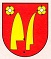 Žiadosť o prijatie dieťaťa do materskej školy v školskom roku 2022/2023 Odbor: 7910A00 materská škola Rodičia Adresát korešpondencie: 	matka / otec Elektronická schránka:  	áno / nie 	 	Číslo elektronickej stránky: ............................................ Otec Krstné meno: ................................................... 	Priezvisko: ......................................................................... Email otca: ........................................................ 	Tel. číslo: ........................................................................... Adresa trvalého pobytu: ......................................................................................................................................  Matka Krstné meno: ................................................... 	Priezvisko: ....................................................................... Email matky: ........................................................ Tel. kontakt: ......................................................................... Adresa trvalého pobytu: .................................................................................................................................. Súrodenci v MŠ: áno / nie 	 	 	      Uveďte (meno a triedu):  Tel.číslo MŠ:    0317795353             webové sídlo:                                     Email :tesedikovo@tesedikovo.sk                                                           www.tesedikovo.sk        Školské údaje Školský rok nástupu dieťaťa: .................................................... Žiadam/e  prijať dieťa do MŠ na: 	 	 	celodenný pobyt 	 	poldenný pobyt Zdravotná spôsobilosť dieťaťa Povinné očkovanie:  	 	dieťa absolvovalo všetky povinné očkovania 	 	dieťa neabsolvovalo všetky povinné očkovania 	 	niektoré povinné očkovania dieťa neabsolvovalo Potvrdenie lekára o zdravotnej spôsobilosti dieťaťa: Dieťa:   	 	je spôsobilé navštevovať materskú školu      	 	 	nie je spôsobilé navštevovať materskú školu Dátum: .............................................. 	 	 Pečiatka a podpis lekára: ................................................  Ak  ide  o dieťa  so  špeciálnymi  výchovno-vzdelávacími  potrebami,  zákonný  zástupca predloží vyjadrenie príslušného zariadenia výchovného poradenstva a prevencie. V ....................................................., dňa ........................................      ............................................................................        ............................................................................. 	podpis zákonného zástupcu (otec) 	 	 	podpis zákonného zástupcu (matka)Základné údaje dieťaťa Krstné meno: ................................................... Priezvisko: ................................................................... Rodné číslo: ..................................................... Pohlavie: ..................................................................... Dátum narodenia: ........................................... Miesto narodenia: ....................................................... Zdravotná poisťovňa: ...................................... Okres: ........................................................................ Národnosť: ......................................................  Občianstvo: ............................................................... Trvalý pobyt Ulica: ............................................................... Mesto: ................................................................................... Okres: ..............................................................  PSČ: .................................................................. Prechodný pobyt (ak je iný ako trvalý pobyt) Ulica: .............................................................  Mesto: ................................................................................. Okres: ............................................................  PSČ: .................................................................. ................................................................................  ................................................................................ ................................................................................  ................................................................................ 